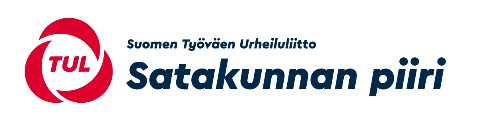 PIIRIKOKOUKSEN VALTAKIRJA
Jokaisella edellisen vuoden jäsenmaksunsa piirikokoukseen mennessä maksaneella seuralla on oikeus lähettää kokoukseen yhden (1) edustajan kutakin jäsenmääränsä kahtasataa(200) alkavaa lukua kohti. Seuramme on valinnut TUL:n Satakunnan piiri ry:n ylimääräiseen piirikokoukseen seuraamme edustamaan:
Lomake on palautettava ennakkoon 15.4.2024 mennessä piiritoimistoon osoitteella satakunta@tul.fi / TUL:n Satakunnan piiri, Antinkatu 9 B 24, 28100 Pori 
tai kokouspaikalle tuotuna.EDUSTAJATEDUSTAJATEDUSTAJATEDUSTAJATEDUSTAJATEDUSTAJATEDUSTAJATEDUSTAJATEDUSTAJATEDUSTAJATEDUSTAJATNIMIOSOITEOSOITEOSOITEOSOITEPUHELINPUHELINPUHELINSÄHKÖPOSTISÄHKÖPOSTI1.2.3.4.VARAEDUSTAJATVARAEDUSTAJATVARAEDUSTAJATVARAEDUSTAJATVARAEDUSTAJATVARAEDUSTAJATVARAEDUSTAJATVARAEDUSTAJATVARAEDUSTAJATVARAEDUSTAJATVARAEDUSTAJATNIMIOSOITEOSOITEOSOITEOSOITEPUHELINPUHELINPUHELINSÄHKÖPOSTISÄHKÖPOSTI1.2.3.4.SEURAN NIMISEURAN NIMISEURAN NIMIPAIKKA JA AIKAPAIKKA JA AIKAPAIKKA JA AIKAPAIKKA JA AIKAALLEKIRJOITUS JA NIMENSELVENNYSALLEKIRJOITUS JA NIMENSELVENNYS